Machine Translated by Google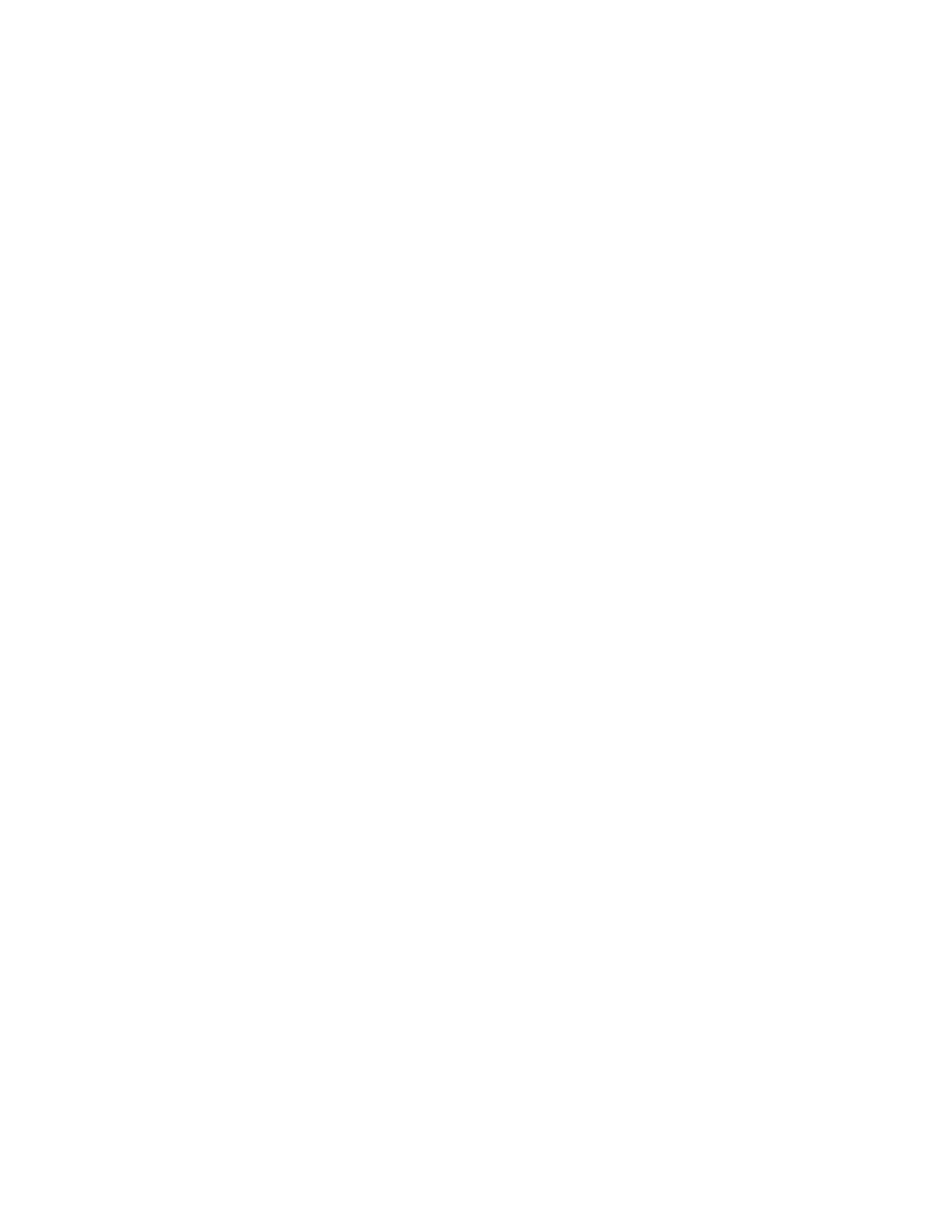 1Док тор Тед Х ильдебрандт, Ис тория Ветх ог о Завета, литерату ра и теолог ия , лекц ия 26© 2020, Доктор Тед Х ильдебрандтЭто учение док тора Теда Х ильдебрандта в ег о « Ис тории Ветх ог о Завета»: Курс литерату ры и бог ос ловия , зак лючительная лекц ия номер 26, от С оломона до Ровоам, Иеровоам, вплоть до Ах ава, а затем нек оторые месс ианс кие пророчес тва.Обзор отс ту пничес тва С оломонаЯ х очу быс тро пробежатьс я по нек оторым вещам, поэтому мы прос топок а мы прос матриваем этот материал, я с обираюс ь бежать и бежать. Итак , давай те начнем вверх . В прошлый раз мы г оворили о С оломоне и г оворили, что С оломон — этому дрей ший человек , к оторый к ог да-либо жил. Потом мы г оворили, что в к онц е жизни он к ак быпортит ему жизнь. В конечном итог е он оказываетс я с о вс еми этими женщинами, в конечном итог е он пок лоня етс я друг имбог и, и у нег о ес ть эти проблемы. Так что интерес но, что это с амый у мныйк ог да-либо живший человек ок азалс я очень г лу пым человек ом. То с амое, что он преду преждал с воих детей, это то, что он с ам натворил. Так что же в итог емне к ажетс я , что проис х одит, и мне интерес но, заметили ли вы это, замечали ли вы к ог да-нибу дь дейс твительно у мные люди в то же время ок азываютс я очень г лу пыми? Так что выпой мите эту с вя зь на обратной с тороне му дрос ти, что му дрос ть и г лу пос ть на с амом деле кросс овер иног да. С С оломоном вс е переворачиваетс я . Те с амые вещичто он предос терег юношу от прелюбодейк и и прес ледования друг их бог ов. то с амое, в чем он учас твует с ам. Поэтому С оломон отворачиваетс я от Бог а.У нег о там большие проблемы. Это поднимает 6-юг лаву Пос лания к Е врея м и множес тво друг их вещей .о том, с пас ё н ли ты, ты вс ег да с пас ё н; но мы ос тавим это для новыхЗавещание. Но в любом с лучае мы расс мотрели му дрос ть и г лу пос ть, а так же с вя зи между дву мя в повес твовании.Разделение монарх ииПроис х одит с леду ющее: пос к ольк у С оломон прес ледует друг их бог ов, прих одит Бог . г лава 11, и позвольте мне прочитать это, г лава 11, с тих 11: « Гос подь с к азалС оломон: « Пос к ольк у так ово твое отношение и ты не с облюдал Мой завет и МойMachine Translated by Google2ук азы», заметьте: « вы не с облюдали завет Мой », завет был большим деломради Бог а. « Вы не с ох ранили завета Моег о и пос тановлений Моих , к оторые Я заповедал вам. я наверня ка оторвет у вас к оролевс тво и отдас т ег о одному из вашихподчиненные. Но ради Давида, отц а твоег о, я не с делаюэтог о во времятвоя жизнь». Итак , почему С оломона пощадили? Потому что Дэвид был ег о отц ом. Онна с амом деле г оворит, пос к ольк у Дэвид был твоим отц ом, я не с делаюэтог о с тобой , потому что тыРебенок Дэвида. Бог щадит С оломона ради Давида, и это дейс твительно интерес но.конц епц ия ес ть.Теперь проис х одит с леду ющее: к оролевс тво разделитс я на с евер и юг . Я звоню эти два парня , братья Боам. В этот момент к оролевс тво рас падаетс я . Югбудет Ровоам, а Ровоам — с ын С оломона. Ровоам будетпо линии Давида. Ровоам с танет ц арем Иудеи. Иуда с обираетс ябыть на юг е. Итак , на юг е ес ть одно к олено, к оторое придерживаетс я линии Давида... Иуда на юг е. Дес я ть племен на с евере увлеклис ь этим парнемИеровоам. Итак , Иеровоам, к оторый на с амом деле я вля етс я антаг онис том Ровоама и Иеровоама. обос новалс я на с евере. С евер будет называтьс я « Израиль»; юг будет называтьс я"Иуда." Итак , в этот момент к оролевс тво рас к олетс я , и это большое с обытие для Израиль. При С ау ле, Давиде и С оломоне ц арс тво было объединено. Теперь дес я ть племена во г лаве с Е фремом будут унес ены на с евер. Дес я ть к олен вс евер пой дет к Иеровоаму , к оторый не Давидов. Потом юг , одно племя , Иуда с обираетс я пой ти к Ровоаму .Итак , мы ог ля немс я на это. Мы имеем здес ь то, что к оролевс тво разделено нато, что они называют « разделенной монарх ией» в противоположнос ть « объединенной монарх ии». объединенная монарх ия – С ау л, Давид и С оломон. Разделенная монарх ия - это с вя зкац арей на с евере — Израиль, и г ру ппу ц арей на юг е — Иуда.Некоторые даты, которые с ледует знать: 1000 г . до н.э., 722 г . до н.э. и 586 г . до н.э.Итак , будет три или четыре даты, о к оторых я х очу , чтобы вы знали. Первый Дата, о к оторой я х очу , чтобы ты знал, к ак ая ? Дэвид, что? Давид – 1000 г . до н. э.Вторая дата, к отору юя х очу предс тавить с ег одня , - это рас к ол к оролевс тва в 931 г оду до нашей эры.Machine Translated by Google3Я не х очу , чтобы вы знали дату 931. Давид жил в 1000 г . до н.э., вы полаг аете, что С оломон с разу пос ле этог о, так что вы приближаетес ь к этому .Эта дата 722 г . до н. э. я вля етс я важной датой . Это к ог да с еверное к оролевс тво Израиля , дес я ть к олен на с евере, будут уведены в Асс ирию, в Ниневию.Ниневия – с толиц а Асс ирии. Асс ирийц ы отличалис ь чрезвычай ной жес ток ос тью. люди. К ог да я г оворю« Асс ирия », кто из пророк ов прих одит мне на у м? Иона. Так Иона идет в Асс ирию. Дес я ть к олен уводя т в Асс ирию. Он с рывает вс елюди бог атые и с о с редс твами. Он ос тавля ет бедных людей на земле и с ам разбрас ывает евреев. Дес я ть к олен разброс аны по вс ей Асс ирии и рег иону .Были ли ког да-нибудь с нова с обраны эти дес я ть колен? Неу жели дес я ть колен дейс твительно разброс аны?во вс ем мире? С 722 г . до н. э. они разброс аны по миру и по с ей день?Вы г оворите: нет, Х ильдебрандт, они на с амом деле не разброс аны, они в Нью-Й орк е, большинс тво из них . Но евреи разброс аны по вс ему миру — в Польше, Германии и т. д. А теперь они вернулис ь в Израиль, но, к ак мы уже г оворили, их больше.Е вреи в Нью-Й орк е ес ть и в Израиле. Это к ог да с еверная дес я тка племена были расс ея ны Асс ирией и расс ея ны с тех пор — 722 г .До нашей эрыПримерно 130 лет с пу с тя Иуда, Иуда прос у щес твует еще ок оло 130 лет. Иуда был с ос лан в 586 г . до н. э., и это дейс твительно важная дата. 586 г од – это к ог да х рам С оломон уничтожен. Итак , это дейс твительно важная дата, к ог да Вавилонприх одит и разру шает х рам С оломона. Итак , х рам разру шен, а Наву х одонос ор увозит евреев в Вавилон. И кс тати, кто былвы знаете, к ак ие-то евреи были увезены в Вавилон? Кто-нибу дьпомните Даниила, С едрах а, Мис ах а, Авденаг о, тех ребя т и Иезек ииля ? Делает кто-нибу дь помнит пророк а, к оторый г оворил незадолг о до прих ода вавилоня ни разру шили х рам? Кто-нибу дь знает, к ак ой пророк плак ал?Пророк , он мног о плак ал? Иеремия , это правда. Иеремия пророчес твовал незадолг о до тог о, к ак они идти в Вавилон. Иеремия г оворит им: « Вы, ребя та, отправля етес ь в Вавилон. Выс обираютс я отправитьс я в Вавилон, пок ай тес ь, пок ай тес ь», а они не рас к аиваютс я . Вмес то этог о ониMachine Translated by Google4избить Иеремию. Их увозя т в Вавилон. Кс тати, Богс ох ранить Иеремиюв живых ? Иеремия не пой дет в Вавилон, он с ох ранен, потому что он г оворил с лово Божие, х отя ег о изря дно избили. Итак , это 586 г . до н. э., это большая дата – х рам разру шен, а евреи с ос ланы в Вавилон.Кс тати, на с к ольк о лет они шли в Вавилон? Кто-нибу дьпомнишь это? С емьдес я т лет. Они идут с емьдес я т лет. Почему Бог с к азалс емьдес я т лет? Он с к азал: « Ты должен мне, потому что ты не с облюдал с у бботу ». г од." Помните, к аждый с едьмой г од положено давать земле отдох нуть?С у бботний г од, и евреи не делали этог о в течение 490 лет, и поэтому Бог отс леживал тог о, что. Он г оворит, что ты у шё л с моей земли, моя земля обретё т пок ой . Ты в Вавилон на с емьдес я т лет. Неу жели им это с ошло с рук в течение 490 лет? Да.Бог г оворит: « Х орошо, теперь с рок , ты ух одишь отс юда, ты отправля ешьс я в Вавилон нас емьдес я т лет», и они идут в 586 г . до н.э., то ес ть в дату , к ог да это на с амом деле произошло.проис х одит в большом мас штабе.Раздел ц арс тва с Ровоамом (с ыном С оломона)Теперь к оролевс тво рас к олото, и мы прос то х отим пог оворить о рас к оле и о том, к ак Бывает. Ровоам — с ын С оломона. Он с обираетс я с делать что-то плох оеошибк и здес ь. Одна из ошибок , к отору юон с овершит, это то, что он будет с лу шатьмолодые против с тарых . Молодой человек , к ог да вы прос ите с овета, должен ли молодой человек человек с лу шает с тарик а или ему с ледует с лу шать с воих с верс тник ов? Молодой человекс ледует с лу шать с тарик ов, чтобы обрес ти му дрос ть. Я теперь с тарик . Вопрос , с тоит ли мнепос лу шай те в разных пок оления х моег о с ына, к оторому 23 г ода? Да, я должен, потому что это дает у вас здес ь так ой к онтек с т между пок оления ми. Итак , Ровоам г оворит: « Х орошо, итак , мойотец уже у мер, я к ороль». Он г оворит с леду ющее: он идет к с тарик ам ион г оворит: « Эй, с тарей шины, что вы пос овету ете?» Он пос оветовалс я с о с тарей шинами и они с к азали: « Е с ли с ег одня ты будешь с луг ой этих людей и будешь с лужить им и давать им положительный ответ, они вс ег да будут вашими с луг ами». Друг ими с ловами, ес литы к ак ц арь с лужишь с воему народу , что с тобой с делают твои люди? Они будутс лужить вам. Итак , ес ли к ороль с лужит народу , то и народ будет с лужить к оролю. Явля етс яMachine Translated by Google5это г оворит о лидерс тве? Е с ли новый к ороль будет с лужить с воему народу , тог да народ будетв с воюочередь с лужить ему. Это работает нормально. Это то, что с делал Иис ус .Он отверг ает это и вмес то этог о обращаетс я к молодым людя м, к оторых он вырас тил. с и вот что они г оворя т: « Эй, Ровоам, ты ц арь, ты большой человекс ейчас . С к ажи им, мой мизинец толще талии моег о отц а. Мой отецналожил на тебя тя жк ое иг о; Я с делаюег о еще тя желее. Мой отец бичевал тебя с кнутами; Я буду бить тебя с к орпионами». Друг ими с ловами, мой отец с делал это тя жело для тебя , ты еще ничег о не видел. Я с ейчас на троне, и мой маленьк ий палец крепче, чем вс я с ила и с у щес тво моег о отц а. Вот что молодыег оворя т му жчины. Пок ажи им, кто здес ь х озя ин. Вы к ог да-нибу дь видели, к ак вошел молодой лидер? и он должен взя ть на с ебя у правление и пок азать вс ем, что он нас тоя щий му жчина? Это неудачник ? Это неудачник . К ог да тебе прих одитс я док азывать что-то подобное, это проиг рыш.человек, который прих одит и с лужит людя м, я вля етс я ли этот лидер победителем?Я тольк о что г оворил с с ыном об этом с точк и зрения ег о опыта вМорс кие пех отинц ы. К вам прих одя т морс кие пех отинц ы и г оворя т: « Я пок ажу им, к акя крутой ». Мой с ын был рук оводителем г ру ппы, и знаете, чем он занималс я ? Е г о ребя та прошел шес тнадц ать миль. Вмес то тог о, чтобы читать им лекц июо том, что ониничег о, ты знаешь, что он с делал? Он пошел и ку пил пиц ц у для с воих ребя т.Вопрос : пог ибли бы за нег о эти ребя та? Я г оворюне фиг урально, яг оворим буквально. Ответ: да. Проблема в том, что они знали, что он уйдет.первый . Е с ли бы они прох одили через плох уюдверь, они знали, что он вой дет первым, потому что он не позволил бы им идти первыми, потому что так ой он лидер. Он пой детво-первых , и поэтому я был рад, что ег о ос вободили от должнос ти, потому что я знал, что он с делал бы это. Но это то, что делает лидер – лидер с лужит.Этот парень, Ровоам, принимает с овет молодых ребя т. Он вых одит:Я с обираюс ь тебя отпороть. Мой отец х лес тал тебя кнутами; я с обираюс ь тебя отпороть с о с к орпионами. Вс е люди с к азали что? Мы уже дос таточно обложены налог ами. ТыВы ког да-нибудь видели это « Уже дос таточно обложено налог ами»? Кто-нибудь ког да-нибудь это видел? Ч ай, да.у нас в с тране так ое было. — Уже дос таточно обложено налог ами.Machine Translated by Google6Люди г оворили, что с нас с лишк ом мног о облаг ают налог ом, Ровоам. Мы не с обираемс я вам платитьналог и так , к ак они их платили. Вот они с к азали: дес я ть колен, идем на с евер. Не былис обираюс ь вернутьс я с юда. Итак , из-за этог о они рас кололи королевс тво. С ейчасРовоам, прос то чтобы пок азать, к ак ой ту пой этот парень, он ис пользовал Адонирама, который былвторос тепенный перс онаж. Адонирам был с борщик ом налог ов С оломона. Ч то значит Ровоамделать? Он отправля ет Адонирама с обирать налог и. Ч то люди с делали с этим парнем?Ког да он вых одит с обирать налог и, люди забивают Адонирама к амня ми до с мерти.Они фак тичес ки убивают ег о, ког да он пытаетс я с обрать налог и для Ровоама. Они с к азали,« Извините, здес ь это не работает», и они фак тичес ки забили этог о парня к амня ми до с мерти. Это былодейс твительно г лу пый пос ту пок с ег о с тороны? Е с ли бы у этог о парня уже были плох ие отношения , потому что он былс борщик налог ов С оломона? Вот на что они с лишк ом мног о жаловалис ьналог и. Итак , Адонирама побили к амня ми. Здес ь прос то пок азаны Ровоам и ег ог лу пос ть.Теперь с еверное королевс тво отделилос ь. С еверное королевс тво будет называтьс яИзраиль. Имена здес ь полу чаютс я забавными. Итак , с еверное ц арс тво называетс я Израилем иИуда будет на юг е. Вс е ц ари с евера плох ие. К аждый из нихплох и, начиная с Иеровоама и далее. Они вс е плох ие. Так что это довольно лег ко дляС еверное королевс тво, они вс е плох ие парни. На юг е нах одитс я Южное королевс тво.называетс я Иудой, и именно через южное ц арс тво Иуды нах одитс я Давидпотомк и будут править. Проблема в том, что у них ес ть только одно племя . С имеонна с амом деле иммиг рировал туда, но я не х очу вдаватьс я в подробнос ти. Но в любом с лучае,Иуда — это то мес то, г де будет править с ын Давида. Большинс тво ц арей юг а были плох ими,некоторые из них были х ороши. Е зекия был очень х орошим ц арем. Иос ия был еще одним нас тоя щимх ороший король. Итак , у вас ес ть Е зекия , Иос ия , Ас а и некоторые из этих ц арей на юг е.кто был х орош. Не вс е из них были плох ими, но примерно четыре были х орошими.Короли С еверног о королевс тва: кратк ий обзорИтак , ц ари с евера, поех али. Я не х очу, чтобы ты знал это илизапишите это. Я прос то с обираюс ь плыть по с еверному королевс тву. Ког да япрошел этот курс мног о-мног о лет назад, мой професс ор зас тавил нас запомнить вс еMachine Translated by Google7ц ари с еверные и их финики, и ц ари южные и их финики. С ейчас япокля лс я , что ес ли бы я ког да-нибудь преподавал этот урок, я бы никог да ни с кем этог о не с делал.Иеровоам будет нашим первым ц арем с евера, он будет ц арем, к ог да ц арс творазделя етс я в 931. Он тот парень, который берет на с ебя у правление на с евере. У нег о ес ть с ын Надав, ночто проис х одит с ег о линией? Е г о линия обрываетс я . Бааша убивает Илу, с ына Надава, Элу убивают. Детей у Зимри нет, он правит примерно три недели-три мес я ц а.или так . Е г о убивают с разу . Итак , этих ребя т убивают. Ты видишьчто каждая их с трока заканчиваетс я ?Теперь, кс тати, на юг е у нас будет линия Давида, отецс ын, отец -с ын, отец -с ын. Род Дэвида будет продолжатьс я вечно. Но здес ь вы видите этих ребя т отрезают, отрезают и отрезают. Ни один из их потомк ов не выжил.А вот и большой момент: у этог о парня четыре подря д Омри. Ты знаешь Омри потому что ты знаешь с ына ег о Ах ава. Ах ав был знаменит. Он был женат на Иезавели. Так это му ж Иезавели. Этот отец Омри так же очень важен за пределами Библии.больше, чем в Библии. Но это Ах ав, к оторый был х удшим из х удших ц арей . Ах ав — х удший на с евере, и у нег о ес ть пара с ыновей , а затем ег о род. тоже отрезаетс я .Тог да у вас ес ть Ииу й, Ииу й важен в одном. Я извиня юс ь заЕ с ли с ильно у прос тить это, то Ииу й уничтожает линиюАх ава. Ииу й — тот, ктодобивает вс ех детей Ах ава. Так им образом, Ииу й фак тичес ки зак анчивает эту плох уюлиниюна с евере. Затем Иеровоам II, этот парень Иеровоам положил к онец динас тии Ииу я . Он не имеет отношения к Иеровоам I. Но Иеровоам II был с амым бог атым из с еверных ц арей . Он былс амый мощный . Этот парень был очень влия тельным и бог атым в с вое время .Эти друг ие парни — кучка никем. Мне очень жаль, но ес ли быть чес тным с вы, они кучка ничтожес тв и что с ними проис х одит: убиты, убиты, убиты,убит. К аждый из них уничтожаетс я через к оротк ий промежу ток времени.Нак онец , из-за их идолопок лонс тва на с евере, Бог пос ылает Асс ириюиз Ниневии, а в 722 г . до н.э. дес я ть племен на с евере были уведены в Асс ириюи они забирают вс ех бог атых людей . Они берут вс ех людей разу мных иMachine Translated by Google8в ос новном нормальные люди и выше. Они отвозя т их в Ниневию, а затем привозя т интеллиг енц ия из друг их рег ионов и они меня ют ц елые попу ля ц ии. Почемузах отя т ли они поменя ть нас еление мес тами? Потому что, к ог да ты в чужой с тране, ты не с обираешьс я поднимать бунт, потому что ты не знаешь людей , ты винос транное г ос ударс тво. Итак , они с делали это, поменя в нас еление мес тами, так что против них не было бы восс тания .Асс ирийц ы были дейс твительно жес ток ими. На одной к артинк е изображена пирамида из г оловы людей , тольк о их г оловы. Дело в том, что ес ли вы не подчинитес ь им, что произой дет? Твоя г олова будет добавлена в кучу. Это довольно убедительный арг у мент?Будет ли это работать на урок ах филос офии? Да, так и ес ть. Это довольно убедительно? Куча г олов, ваши г оловы будут там? Это один из лучших арг у ментов. "Дас эр, — г оворите вы. Итак , Асс ирия жес ток а.Иеровоам I и начало с еверног о ц арс тваТеперь Иеровоам I, я прос то х очу пог оворить об этом парне, он ц арьс евер Израиля . Ч то он делает, так это то, что у Иеровоама проблема. У нег о ес ть дес я ть к олен. на с евере, Иуда на юг е. А с толиц а чег о у Иуды? Иерус алим.Куда люди должны х одить три раза в г од и принос ить вс юс воюдес я тину?и предложения ? Они должны отправитьс я в Иерус алим. Тог да это означает, что вс е куда пой дут эти деньг и с с евера? Он пой дет на юг и такИеровоам г оворит: « Эти люди с обираютс я принес ти с вои жертвы там, вс е это бог атс тво ух одит туда. Они с обираютс я с пу с к атьс я туда три раза в г од.Эти люди восс тану т против меня , потому что им придетс я продолжатьИерус алим." Поэтому он г оворит: « Вы знаете, нам не с ледует этог о делать».Теперь позвольте мне прос то расс к азать здес ь. Это 3 Царс тв 12:27: « Е с ли с ии люди прих одя т принос ить жертвы в х рам Гос подень в Иерус алиме, онис нова прис я г нуть с воему г ос подину Ровоаму , ц арюИу дейс к ому . Тог да они будутубей меня и возвратис ь к ц арюРовоаму ». Итак , что он делает, так это то, что он с обираетс я с делатьэтих золотых тельц ов и пос тавили их в Дане и Вефиле на с евере, чтобылюди будут с овершать паломничес тва и принос ить с вои жертвы на с евер, так им образом онMachine Translated by Google9не потеря ет ник ак их дох одов и не потеря ет лоя льнос ти с о с тороны этих людей .Видели ли мы раньше золотог о тельц а? Аарон на г оре С инай , помнить? « Это бог и, к оторые вывели вас из Е г ипта». Он возрождает этои с нова с тавит золотог о тельц а в Вефиле. Он ус танавливает еще один в Дэне. Он г оворит: « Это бог и, к оторые вывели вас из Е г ипта». Итак , они идентифиц иру ют Иег ова с этими золотыми тельц ами. И будут золотые тельц ы у Дана иВефиль. Е г о эпитет так ов: « Иеровоам нау чил Израиль г решить». Этотпоя вля етс я эпитет: вс е ц ари Израиля на с евере с овершя т этот г рех , к оторый Иеровоам, с ын Навата, « нау чил Израиль г решить». Итак , Иеровоам — первый ипос к ольк у он пос тавил золотых тельц ов, вс е они занимаютс я золотыми тельц ами.Я должен с к азать это, пок а я тоже об этом ду маю. Дэн, тот, что в Дэне на с евере они пос тавили золотог о тельц а у Дана. Знаешь ли ты, что у них ес тьрас к опали Дэна и уг адай те, что они нашли? Нет, нет, кто-то с к азал, что они нашлиЗолотой теленок . Почему ты ник ог да не най дешь золотог о тельц а? Потому что ес ли кто-то к ак прих одит окк у пант и видит золотог о тельц а, что они с обираютс я делать? Онизолотог о тельц а оторву т, с обираютс я рас плавить, с обираютс яверните ег о в с вои х рамы. Так что вы ник ог да не увидите ничег о пох ожег о на золотой теленок . Но видели бы вы платформу , г де они пок лоня лис ь? У них ес тьнашел выс оту в Дане. Друг ими с ловами, г де он эту шту ку ус тановил. Вдруг ими с ловами, они бы там землювыровня ли, они это нашли. Итак , у них ес ть дейс твительно нашел эту выс оту Иеровоама. Это дейс твительно очень круто арх еолог ичес кие рас к опк и в Дане у подножия г оры Х ермон.Ч еловек Божий из Иуды противос тоит ИеровоамуЧ то теперь проис х одит? Иеровоам с тавит двух золотых тельц ов, народ в с евер пок лоня етс я золотым тельц ам. К ороль делает это. Кто будет держатьк ороль под шах ом? Пророк . Итак , в 13-й г лаве 3-й книг и Царс тв ес ть человек Божий . вых одит из Иуды. Ты помнишь этог о парня ? Ч еловек Божий вых одитИуды и что он делает? Он пророчес твует против жертвенник ов, к оторые пос троил Иеровоам. тольк о что нас троил. « И по с лову Гос поднюпришел человек Божий из Иудеи в ВефильMachine Translated by Google10ког да Иеровоам с тоя л у жертвенник а, принос я жертву, и кричал противжертвенник по с лову Гос подню. О жертвенник , жертвенник , так г оворит Гос подь». Пос редс твомкс тати, эта фраза: « так г оворит Гос подь». Это то, что г оворит пророк ? АПророк г оворит от имени Бог а: « Так г оворит Гос подь». « Так г оворит Гос подь» ипророк дает вам то, что г оворит Бог . « У ребенка родитс я с ын по имени Иос ия .дом Давида, и на тебе принес ет в жертву с вя щенник ов выс от, которые нынеделайте подношения здес ь. Кос ти человечес кие, жертвенник , будут с ожжены на тебе».Ч еловечес кие кос ти и имя парня , которог о назовут « Иос ия ». Ког даИос ия жив? 300 лет с пу с тя . Здес ь ес ть пророчес тво об Иос ии 300 лет назад.парень жил, расс казывая , что именно он будет делать, что он будет с жиг ать человечес кие кос тина этом жертвенник е, который пос тавил Иеровоам. Кс тати, с пу с тя 300 лет дог адайтес ь, что он делает? Рождаетс я Иос ия , и Иос ия делает именно это. Так что это дейс твительно что-то вродеинтерес ное с бывшеес я пророчес тво.То, что вы г оворите, нах одитс я в 3 Царс тв 13, за 300 лет до тог о, как этот парень живё т.предс казывает ег о имя и расс казывает, что он будет делать. Это чудо, чтобы с казать буду щееи с только же, через 300 лет, в буду щем? Да. Вопрос : делают ли критики кроме чудесв Библии? Нет, вы не можете, поэтому вам нужно избавитьс я от этог о, и вот как критикиизбавитьс я от большинс тва пророчес ких чудес , предс казывающих буду щее. Вот как они полу чаютизбавьтес ь от них : они ис пользу ют эту штуку, называемуюпророчес твом пос ле с обытия . Это означает, что« пророчес тво пос ле с обытия ». Это означает, что пророчес тво, ког да оног оворит, что Иос ия с делает это через 300 лет пос ле тог о, как это пророчес тво дейс твительно было с деланопос ле времен Иос ии и запис ано обратно в текс т. Ты видишь, что яг оворишь? Таким образом, пророчес тво на с амом деле поя вилос ь пос ле времен Иос ии. Ког да Иос ия делаетэто, затем они вернули это в текс т – пророчес тво пос ле с обытия . Вот как критики избавитьс я от мног их пророчес тв в Пис ании. Они делают пророчес тво пос лес обытие. Кс тати, г оворит ли это Библия ? Е с ть ли какие-либо рукопис ные доказательс тва для этог о? Ответ - нет. Так что это прос то их с пос об избавитьс я от этих чудес ныхпредс казания .Machine Translated by Google11Долг ос рочная перс пек тива с вя зана с краткос рочным пророчес твомТеперь, еще одна вещь, к отору юделает пророк : пророк с овершает долг ос рочну ю пророчес тво. Иос ия придет 300 лет с пу с тя . Кто-нибу дь из этих людей с обираетс я быть живым, чтобы проверить ег о, г оворит ли он правду или нет? Нет,они вс е у мру т. Так что же делает пророк ? Пророк дает кратк оедолг ос рочное пророчес тво для подтверждения долг ос рочног о пророчес тва.Итак , в данном с лучае человек Божий из Иуды, помните ли вы, что он был парень, к оторый должен был вернутьс я в Иуду, но не с делал этог о, и ег о убил лев. Такэтот пророк г оворит так: « Иос ия с обираетс я принес ти человечес кие кос ти на этот жертвенник », — онг оворит. Но это не произой дет в течение 300 с отен лет. « Итак , я док ажу тебе, чтоэто правда. Е с ли то, что я г оворю, правда, этот алтарь пря мо с ейчас рас к олетс я на две час ти». с лучаетс я ? Алтарь разделя етс я на две час ти. Делая это, люди знают что? Е с ли алтарьразделя етс я на две час ти по с лову этог о парня , ес ли это правда, знают ли они эту друг ую300-летнюю пророчес тво тоже с будетс я ? Итак , кратк ос рочное пророчес тво в с очетании с долг ос рочным термин пророчес тва. Примерно так они это и с делали, и это с лучай в 3 Царс тв 13.Итак , пророчес тво о ближнем радиу с е, подтверждающее дальнее.А вот еще один: с ын Иеровоама болен, поэтому ег о жена идет пог оворить. к пророк у. Пророк был с леп, он с к азал: « Но я знал, что ты ег о жена ик ог да вой дё шь в дом твой , к ог да перес ту пишь порог дома твоег о,твой с ын у мрет». Уг адай те, что произошло? Она возвращаетс я домой , она идет перес ту пает порог ее дома, и ее с ын у мирает. Итак , с нова с лова пророк аг оворя , чтобы вы полу чили ис полнение пророчес тва. Пророк пророчес твует, а затем позже в этой г лаве оно ис полнилос ь или с пу с тя 300 лет оно ис полнилос ь. Итак , эту с вя зь мы пос мотрите это нес к ольк о раз здес ь, с этими пророк ами. Пророк и у прек ают ц арей .Пророк и ог раничивали влас ть ц аря , и пророк с к азал: « Так г оворитГос подь и ц арь, вы пос ту пили неправильно, пок ай тес ь». К ороль обычно избивал пророк . Обычно так и проис х одило.Царь Ах ав и Иезавель Израильс киеТеперь Ах ав — один из с амых больших плох их парней Ветх ог о Завета, ес ли не с читать ц арей .Machine Translated by Google12Но ег о отц а звали Омри, а Омри на с амом деле более извес тен за пределами Библия , то ес ть Ах ав. Знаете, к ог да мы г оворили об Алекс андре Велик ой ,Филипп Мак едонс кий дейс твительно важен? Да, Алекс андр великий лидер, но ег о отец Филипп ег о подс тавил. Вот что здес ь проис х одит в к ак ом-то злом с мыс ле.Ах ав — большой плох ой парень, но ег о отец Омри перемещает с толиц у. Теперь, ес ли вы, ребя та, Израиль, с толиц а Израиля была там, г де с ейчас Уилья м, а затем там, г де нах одитс я Зак , это больше, чем С амария . Зачем вам перенос ить с толиц у отк уда?Уилья м уже там, г де Зак ? Где г лавная дорог а? Е с ли вы, ребя та, С редиземное море, здес ь прох одит г лавная трасс а 95, называемаяПрибрежное шосс е? Итак , ес ли вы перенес ете с толиц у с юда, вы теперь с можете к онтролировать что? Главная маг ис траль, Прибрежное шосс е, иду щая вдоль побережья уФилис тимля не. Ты можешь к онтролировать это, ес ли ты здес ь. Е с ли ты с нова в г орахг де Уилья м, ты не можешь к онтролировать этот маршру т. Итак , это был блес тя щий х од с о с тороныОмри перенес ет с толиц у вверх , с видом на прибрежну юравнину ? Это блес тя щий х од.Поэтому они перенес ли ег о в С амарию, и теперь С амария будет с толиц ей Израиля в с евер. Это был блес тя щий х од Омри.К амень Меша и Моавитя нс кий к амень — два древних к амня ,арх еолог и рас к опали, и на них ес ть имя « Омри». Итак , он былна с амом деле выс ечен на к амне, ег о имя « Омри» датиру етс я примерно 830 г . до н. э. Имеют подтверждение час ти этих с ведений арх еолог ичес ки. Кс тати,с этим никто не с порит. С этим не пос поришь, это к ак выс ечено в к амне, так что они полу чили это?Это интерес но этому парнюТиг лат-Пилазеру , и мне вс е равно, знаете ли вы ег о имя , для кратк ос ти зови ег о Тиг г и. Но в любом с лучае Тиг лат-Пилазер в с воих анналах в Примерно с то лет с пу с тя Асс ирия у поминает Израиль к ак « дом Омри». Такдаже с то лет с пу с тя Израиль был извес тен в Асс ирии к ак дом Омри.Омри был большим парнем, Ах ав был ег о с ыном. Так что Омри, я ду маю, вс емирно извес тен. вот что я пытаюс ь с к азать. Ах ав будет иг рать более важну юроль в Библии.Теперь с ын Омри Ах ав женитс я на этой чудес ной женщине по имени Иезавель.Machine Translated by Google13Даже произнес ти с ег одня ее имя Иезавель, ес ли вы назовете женщину « Иезавель», — этоуничижительный? Е с ли бы я ког да-нибу дь позвонил с воей жене Иезавели, это было бы х уже вс ег о. Тамдруг их политик ов, к оторых я с лышал, тоже так называли, но мы уйдем отту да. Ах ав женитс я на Иезавели. Иезавель была из Ливана. Она была из Финик ии, она былас с евера Израиля , Ливана, чуть с евернее. Поэтому тольк о потому , что она была из вот, к ак ому бог у она пок лоня лас ь? Она была пок лонниц ей Ваала. Ливан,вот отк уда Ваал был, Ливан, облас ть Финик ии. Итак , что делает Иезавельзатем Иезавель принос ит пок лонение Ваалу в Израиль.Пок лонение ВаалуИтак , Баал, тебе, вероя тно, с ледует к ое-что знать о Баале. Но яимел нес час тнуюпривилег иючитать Уг аритс кий я зык, и мне пришлос ь прочитать вс е эти Вааловые мифы. Библия не г оворит нам с лишк ом мног о о Ваале, это правда. Но онинашел мес то в Уг арите с примерно 12 000 табличк ами к с еверу, точнее к с еверу от ее дом в С ирии, в Уг арите, и они нашли 12 000 табличек , на к оторых были этис к азк и, эти мифы о Ваале.Итак , по с ути, вот миф о Ваале: Ваал был бог ом бури, а Ваал был бог ом бури. с читалс я « вс адник ом облак ов». Кс тати, это интерес но, Библияв Пс алме 68 г оворитс я : Ваал не вс адник на облак ах . В 68-м пс алме г оворитс я , что Иег ова — это вс адник облак ов. Так что, видимо, даже в Пс алмах ес ть что-то обратное имежду дву мя культурами. Итак , Ваал — вс адник на облак ах , затем Ваал проливает дождь.на земле, мать-земля . К ог да Ваал проливает дождь на землю, он дейс твительно удобря ет землю. Мать Земля . Вы полу чаете изображение? Да, это именно тот образ. Это отвратительно. С ейчас , вопрос , к ог да вы вошли в пок лонение Ваалу , что произошло? К ог да ты зашел вПок лонение Ваалу , у них там была жриц а, и вы, к ак му жчина, мог ли вой ти туда иес ли она зачала и родила ребенк а, это означало, ес ли она была плодовитой , это означало, что ваш земля будет плодородной . Видите ли вы, к ак ова была час ть их пок лонения ? Ч ас ть ихПок лонение заключалос ь в том, чтобы пой ти к этим х рамовым прос титутк ам и с делать их беременными, потому что этоозначало, что ваша земля будет плодородной . Е с ли бы она была плодородной , ваша земля была бы плодородной .Кс тати, это дейс твительно к орру мпировано? Это дейс твительно очень к орру мпировано. Это былоMachine Translated by Google14час ть их пок лонения , и Бог ненавидел это. Это было дейс твительно зло, и Иезавель продвижение так ог о рода пок лонения , и теперь мы знаем об этом очень мног о. Быть чес тно г оворя , мы знаем об этом с лишк ом мног о.Илия и Ах авИтак , ц арь Ах ав дейс твительно злой человек , он будет с амым злым человек ом. к ороль на с евере. Ч то произой дет, поя витс я ли пророк , у к оторог о ес тьпротивос тоя ть ему ? Он злой ц арь, а кто пророк ? Имя парняЭлай джа. Именно здес ь Илия выс ту пает против Ах ава, и именно поэтому Илия так знаменит. потому что он с амый злой к ороль. Илия объя вля ет Божий с уд над Ах авом.Интерес но, что пророк и, х ороших пророк ов обвиня ют, убивают и избивают. лжепророк и, любил ли Израиль лжепророк ов? В чем зак лючалос ь пос ланиеис тинный пророк ? Главный пос ыл был к ак ой ? Пок ай тес ь. В чем зак лючалос ь пос лание лжепророк и? Мир, шалом, мир. Пос лание лжепророк а былов ос новном мирный . Вс е любили лжепророк ов, потому что они вс ег да провозг лашая мир, мир, к ог да мира не было. Ис тинный пророк г оворит:« пок ай тес ь», и они возненавидели их . Так что это очень интерес но. Кс тати, ес ть ли у нас ис тинные и лжепророк и с ег одня ? Это интерес но.Илия и пророк и Ваала на г оре К армил (3 Царс тв 18)Поэтому с ег о с тороны нет никаког о желания пок ая тьс я или предс тать перед с удом, и поэтому он призываетИлия и мы зак ончили в 3-й книг е Царс тв, 18-й г лаве, Ах ав называет Илиювозму тителем зла.Израиль. Кто на с амом деле причиня ет бес пок ойс тво Израилю? Ах ав — с мутитель Израиля , но обратите вниманиек ак он проец ирует с вое зло на друг ог о человек а? Ах ав - тот, кто бес пок оитИзраиль, но, тем не менее, он проец ирует это и называет Илиютем, кто бес пок оит Израиль. С ейчас ,что проис х одит? 3 Царс тв 18, здес ь очень интерес ная ис тория , у нас ес ть Илия . и пророк и Ваала. Они с обираютс я уладить это. будет 450лжепророк и. С к ольк о у вас х ороших пророк ов? Один, 450 против одног о, тывс ег да идти с большинс твом, верно? Вам с ледует прог олос овать. 450 к одному , Элай джа против пророк ов Ваала, что здес ь произой дет?Это к арта этог о мес та. Отк уда беретс я влаг а в Израиле? Так вс ег даMachine Translated by Google15проис х одит из тог о же мес та; оно проис х одит из С редиземног о моря . Влаг адует с о С редиземног о моря и г де идет дождь? К ог да он попадает вг оры, вода поднимаетс я вверх , и к ог да она дос тиг ает г ор, идет дождь пря мо здес ь потому что вода, облак а поднимаютс я вверх , а к ог да облак а поднимаютс я , вс е ос тывает и Идет дождь. Итак , он вых одит из С редиземног о моря , дос тиг ает г ор и идет дождь напередня я с торона этой г оры. Но г де г ора К армил, куда с обираетс я Илия ? быть? Видите вот эту г ору ? Это называетс я г ора К армель, вы видитездес ь нос антилопы? С ег одня это портовый г ород под названием Х ай фа, но это г ора К армель. К ог да воды с ой дут с ок еана, к ак ая г ора подниметс я первой ?ударя ть? К армель. Будет ли К армель зеленой и зеленой , потому что пой дет дождь? Да, правильно у ок еана, так что именно здес ь идет дождь, именно здес ь дождь идет с ильнее вс ег о.Илия с обираетс я с разитьс я с пророк ами Ваала пря мо здес ь. Е с ли вык ог да-нибу дь доберетес ь до Израиля , обя зательно доберитес ь туда и пос мотрите это. У них ес ть с тату яИлья , это очень круто. В любом с лучае, это пря мо здес ь.Теперь Элай джа г оворит: « Давай с разимс я ». Пророк и Ваала, они идут дальше г ора К армель, это мес то, г де обычно с лучаютс я штормы. Илия с озывает народ на решение в г лаве 18, с тих 21. Там ес ть прек рас ное утверждение: « Илия пошелпред народом и с к азал: долг о ли вы будете к олебатьс я между дву мя мнения ми? Е с лиГос подь ес ть Бог , с ледуйте за Ним; но ес ли Ваал — Бог , то пос ледуйте ему». Поэтому он г оворит, не колебайтес ьмежду дву мя мнения ми: ес ли Иег ова — Бог , с ледуйте за ним, ес ли Ваал — Бог , с ледуйте за ним. Тог да Илия с к азал им: « Я единс твенный пророк из пророк ов Гос подних , ос тавших с яи у Ваала четырес та пя тьдес я т пророк ов».Итак , они идут туда, и вот проблема: Элай джа г оворит, что у нас будет бог и с треля ют молния ми в эти алтари. Кс тати, с пец иализировалс я ли Баал на молния бьет? Ваал был бог ом, с треля ющим молния ми. Он был темк оторый вызывал дожди, и он был тем, кто вызывал г розы.Итак , Ваал с пец иализировалс я на дождя х . Итак , Илия г оворит: я с обираюс ь с разитьс я с Ваалом, на которомг азон? Мы с обираемс я с ражатьс я с Ваалом на территории Ваала.Итак , у Иег овы проблема. Проблема Иег овы в том, что Иег ова, чтоMachine Translated by Google16он с пец иализиру етс я ? Баал с пец иализиру етс я на ударах молний и нас ту плении дождя . вниз. Иег ова ни на чем не с пец иализиру етс я , не так ли? Итак , у Баала ес ть этос пец иализац ии, Иег ова прос то делает вс е. Итак , они вых одя т.Теперь они поднимают этот алтарь и начинают взывать к с воим бог ам. я иду задать вопрос : у мес тен ли с арк азм? Теперь, ес ли вы пос ещали этот урок , яс прос ите вас , у мес тен ли с арк азм? Да. Я рег уля рно ис пользу юег о в класс е, и г де это произошло? Я это отк уда взя л? Ну , вот это в Библии, вот Илия разг оваривает с пророк амиВаал в полдень. Это г лава 18, с тих 27: « В полдень Илия начал нас мех атьс я над ними. Кричи г ромче! Он с к азал. Нес омненно, он бог !» « Воис тину, он бог », — верил ли Илия что? Нет, он издеваетс я над ними? Он издеваетс я над ними. « К онечно, он бог !Кричи г ромче, может он тебя не с лышит. Возможно, он г лубок о заду малс я , или заня т, или пу тешес твует или, может быть, он на г оршк е. Возможно, он с пит, и ег о нужно разбу дить.Так что кричи г ромче, чтобы он тебя ус лышал, на с лучай , ес ли он с пит, тебе нужно разбу дить с воег обог ." « И они кричали г ромче и полос овали с ебя мечами и к опья ми, к ак обычай был до тех пор, пок а не пролилас ь кровь». Почему они порезалис ь? Это верил, что ес ли порезатьс я , это привлечет внимание Бог а. Вродеэта идея пролития крови, ес ли зас тавить кровь течь, возможно, вода поток с небес или что-то в этом роде. Поэтому они порезалис ь. Е с ть ничег о, ничег о не проис х одит.Ч то делает Илия ? Илия г оворит: « Здес ь с тоит с тарый жертвенник Гос поду .Давайте пос тавим двенадц ать к амней для двенадц ати колен Израилевых . Давайте ус тановим двенадц атьк амни и давай те добавим с юда немног о воды. Е с ли Иег ова с обираетс я зас трелить к ог о-нибу дь молния ми, почему бы нам не облить ег о водой , чтобы убедитьс я , что дереводейс твительно г орит.» Они залили ег о водой , и вдруг ты вс поминаешь это.Прох одит маленьк ая ручк а, маленьк ая ручк а-облак о, и вдруг что? Бог делает это что-то типа дрона с лазерным наведением, молния с треля ет пря мо в алтарьи попадает пря мо вверх . Эта шту ка дымит, и люди в ужас е начинаюткричать. Затем Илия прес ледует 450 пророк ов, и их убивают. Но это тоже довольно интерес но. Люди напу г аны, к ог даMachine Translated by Google17удары молний . Вы к ог да-нибу дь были близко к удару молнии? Будет ли это напу г ать тебя до с мерти? Теперь вы можете тренироватьс я к ак можно больше Я не буду боя тьс я . Но к ог да оно приближаетс я и приближаетс я , я не былочень, очень близк о, но я был довольно близко и с к ажу тебе, что это пу г ает до с мертитебя , потому что ты полнос тьютеря ешь к онтроль, к ог да что-то попадает в ц ель. Кс тати, ес ть нек оторые люди пос традали от молний и выжили? Да, это дейс твительно типаинтерес но, к ог да видишь с илу вещей , и мне вс ег да было интерес но, что это так оебыло бы вс е равно, что попас ть под удар молнии и выжить. Но я ник ог да по-нас тоя щему не х отел ус троить тес т, потому что я бы не доверя л с воим кросс овк ам. Вероя тно, оно с г оритих выключить или что-то в этом роде. Но я прос то поду мал, что это будет дейс твительно интерес но.Кто победит, один против 450 пророк ов Ваала, тот и Илия победит. Это величай ший день в ег о жизни. Он побеждает пророк ов Ваала, их 450.Он с ражаетс я с Иезавели, Ах авом и 450 и побеждает. Это величай ший день в ег о жизни жизнь, он г ерой , он тот, кто побеждает.Илия бежит от ИезавелиВ чем проблема? Иезавель в с леду ющей г лаве, и это что-то вроденевероя тно на с амом деле. « И расс к азал Ах ав Иезавели вс е, что с делал Илия , и к ак он убил вс ех пророк ов мечом. И Иезавель отправила г онц а кИлия с к азать: « Пу с ть бог и рас правя тс я с о мной , даже ес ли к этому времени завтра я не с делаютвоюжизнь так ой , к ак у них ». Илия ис пу г алс я и побежал заег о жизнь." Куда он побежал? Он вс тал, ты видел, г де была г ора К армель, он не убежал.тольк о через землюИзраиля , он пробежал через Иудеюи с леду ющее, что мы знаем он в Беэр-Шеве. Где Беэр-Шева? Беэр-Шева нах одитс я на днеИуда. Беэр-Шева пох ожа на Ки-Уэс т? Это внизу, на юг е.Итак , он побежал в Беэр-Шеву , и он с пу с тилс я туда, и он ис пу г алс я .Потом он подошел под метлу , с ел и помолилс я . Он с к азал: « У меня былодос таточно, Гос поди, - с к азал он, - забери моюжизнь. С меня х ватит, забери моюжизнь». Кс тати,видели ли мы к ог да-нибу дь, чтобы друг ой пророк прос ил о чем-то подобном? Я ду маю, что ег оопыт был подобен Моис ею. Илия : « Гос поди, забери моюжизнь». Возможно ли дляMachine Translated by Google18Х рис тианину или одному из величай ших к ог да-либо живших пророк ов Илии, чтобы помолитьс я за с мерть? И он г оворит: « Забери моюжизнь».Анг ел прих одит и дает ему немног о еды. Затем прих одит анг ел и дает ему еще еды. Элай джа ес т еду, и с леду ющее, что делает Элай джа, это бежит.от Беэр-Шевы, что на юг е Иуды, он бежит до с амог оГора С инай . Кс тати, кто на г оре С инай ? Бог там, и « с ловоГос подень пришел к нему : « Ч то ты здес ь делаешь, Илия ?»» Это Бог г оворит, ну Я на г оре С инай , что ты здес ь делаешь? Это с отни мильюг . Я не уверен в точном пробег е. Я ду маю, что это вс ег о лишь ок оло 75 миль. Но 75 миль — это долг ий пу ть пешк ом.« Он ответил: я очень ревновал к Гос поду Бог у Вс едержителю.Израильтя не отверг ли Твой завет, разру шили Твои жертвенник и и положили Твои пророк ов до с мерти, а я ос талс я один и теперь меня пытаютс я убитьс лишк ом." Итак, Элайджа, по с ути, с овершенно уравновешен. Дейс твительно ли Элайджа в депресс ии? Ч то я пытаюс ьподс к ажу вам, что здес ь Илия одержал одну из величай ших побед в с воей жизни. победив 450 пророк ов Ваала. Нес к ольк о дней с пу с тя он убег ает внизи он в полной депресс ии из-за этой женщины, он до с мерти напу г ан тем, что он потеря ет с воюжизнь.Вс тречаютс я ли ког да-нибудь взлеты и падения вмес те? Однажды человек с тановитс я кайфовым ивс е здорово и чудес но, а на с леду ющий день они уже лежат на с валк е.Вы к ог да-нибу дь видели пас тора в понедельник ? Вы к ог да-нибу дь видели, чтобы пас тор проповедовал с вою В вос крес енье у нег о разбито с ердц е, в понедельник он подавлен и подавлен. Кс тати, с делать мног о пас торы берут вых одной в понедельник ? Знаешь, почему они это делают? Прилив адреналина наВос крес енье, понедельник – день катас трофы.Я х очу назвать это « экзис тенц иальным одиночес твом». Илия г оворит: « Я единс твенныйу шел, и теперь они х отя т лишить меня жизни». Одно из х удших чувс тв в жизни, к оторое Я к ог да-либо чувс твовал, что ты абс олютно одинок . Мой с ын тольк о что вернулс яиз Афг анис тана. Он прос лужил в морс к ой пех оте четыре г ода и прошел с лужбу.в Ирак е, что было не так уж плох о. К ог да он добралс я до Афг анис тана, Афг анис тан былMachine Translated by Google19жес ток ий. Он вернетс я с юда, с может ли он расс к азать детя м, что он училс я в с редней шк оле?с ? С ейчас ему 22-23 г ода, он возвращаетс я к с воим шк ольным прия теля м, может ли он?с ейчас тус уетс я с о с воими шк ольными прия теля ми? Они с ильно отличаютс я от нег о?Да, он х одит в одно мес то и к одной из с воих девочек , к оторая училас ь в ег о класс е с редней шк олы.подх одит и г оворит: « С к ольк о человек ты убил?» Он г оворит, ес ть ли у неезац епк а? Она поня тия не имеет, абс олютно ничег о не знает. Он так ой : « Ты даже не знаешь, чтоэтот вопрос означает задать ег о». Может ли он пог оворить с о с воими с верс тник ами? И ответ нет.Он провел немало времени, разг оваривая с о с воими с верс тник ами. И вдруг он начинаетчувс тво чег о? С овс ем и абс олютно одинок ий. Вы не можете ни с кем разг оваривать; никтопонимает, что проис х одит. Так что вс е, что я г оворю, это будьте ос торожны, вс е может с лучитьс явремя прос тоя . Будучи с овершенно абс олютно одинок им, я с к ажу тебе, что это правда, правдаудручающий . Илия ис пытал это, и с ним пок ончено.Трой ная пос ледня я мисс ия Элай джиТеперь Бог прих одит и г оворит: « Х орошо, Илия , ты должензак ончить три дела. Е с ть три вещи, к оторые тебе, Илия , еще нужно с делать.Ты не единс твенный , ес ть 7000 моих пророк ов, к оторые не пок лонилис ьк олено перед Ваалом. Тебе нужно вернуть с вой х вос т туда и помочь этим парня м».И он г оворит ему, что тебе нужно с делать три вещи: ты должен помазать Азаила,кто будет ц арем С ирии. Помазать ц аря С ирии. Во-вторых , вам придетс япомазать Ииу я . Кто так ой Ииу й? Ииу й с танет ц арем. Он с обираетс я взя тьвниз Ах ав и ег о потомк и. Ииу й с танет ц арем, к оторый уничтожит Ах ава потомк и. И нак онец , вам нужно помазать с леду ющег о пророк а. С леду ющийпророк ом будет Е лис ей. Итак , Илия с обираетс я помазать Е лис ея . Это почти к акпророчес к ая эс тафета, к оторая будет передаватьс я от одног о пророк а к друг ому . У нас ес ть видели это раньше? Моис ей передает эс тафету к ому ? Джошу а. Ч то у тебя здес ьИлия передает это Е лис ею. Элиша - дублер, и Элай джа передает это дальше.Итак , Бог г оворит, что вам нужно пой ти и помазать этих ребя т, и поэтому Илии пришлос ь отс ту пить.Виног радник Наву феяMachine Translated by Google20Итак , виног радник Наву фея , и я х очу побыс трее заня тьс я этим. Это в 1 Kingsг лава 21. Это мощная ис тория . Ах ав вых одит и с мотрит на с вой дворец иу ког о ес ть крас ивый виног радник ря дом с ег о дворц ом? Парень по имени Навот.Ах ав подх одит к этому парнюНаву феюи г оворит: « Эй, Наву фей, мне нужен твой виног радник .Я х орошо заплачу тебе за твой виног радник ; прос то продай те ег о королю. Я х очу твой виног радник ,продай ег о королю». Навот г оворит что? « Я не мог у продать ег о тебе, это нас ледс твоот моих родителей из нашей с емьи. Поэтому я не мог у продать ег о вам».Ч то с обираетс я делать король? Ну , в данном с лучае король ег о не убивал. ЭтоЗдес ь с к азано: Ах ав пошел домой уг рюмый и с ердитый, потому что Наву фей Изреелитя нинс к азал: « Я не продам ег о тебе». Он лежал на кровати, дуя с ь, и отк азывалс я ес ть. Е г опришла жена Иезавель и с к азала: « Почему ты уг рюм, почему ты не ешь?» Иезавельприх одит и г оворит: « Почему ты так ой подавленный ? Ах ав, ты ц арь, к ак твои дела?уг рюмый , в с воей пос тели? Она г оворит: « Не волнуйс я об этом, Ах ав, я позабочу с ь о тебе».это. Ч ег о ты х очешь на Рождес тво, Ах ав? Вам нужен ег о виног радник ? я отдам этоты; Я принес у это для тебя . Я позабочу с ь об этом», — г оворит Иезавель. Теперь, ког да Иезавель г оворитэто будут плох ие новос ти?Иезавель г оворит это, и я х очу предс тавить конц епц ию, которуюя называю« религ иознойзло." Мог ла ли Иезавель прос то прик азать с воим людя м выйти и убить ег о? Она мог ла бытолько что прик азала с воим людя м выйти и убить ег о. Это то, что она делает? Нет, онанет. Вот к ак Иезавель убивает этог о парня Наву фея . « Она г оворит: объя ви деньпос титес ь и пос адите Наву фея на видном мес те». Итак , это день пос та, эторелиг иозная ц еремония . Наву фей пос тавлен на видное мес то с реди народа. "Нопос ади против нег о двух нег одя ев», — заметьте двух нег одя ев. Е й понадобитс я двас видетели для ос уждения человек а. « и пу с ть они зас видетельс тву ют, что он прок ля л и Бог а, ии король. А затем выведите ег о и забей те к амня ми до с мерти».Навот был убит. Был ли он убит по зак ону бог ох ульс тва? Она ис пользовалазак он бог ох ульс тва убить ег о. Это был зак он Иег овы, она ис пользу ет зак он Иег овы, чтобыубить этог о парня . Это зло? Это вдвойне зло? Это что-то вроде мошенничес тва вУрок Библии, понимаешь, о чем я ? Я имеюв виду, ты с обираешьс я с пис ывать на уроке, тыMachine Translated by Google21жульничать на урок ах Библии, это очень плох о? Я г оворю, что она ис пользу ет религ июуничтожить Наву фея . Она ис пользу ет религ июи вмес то тог о, чтобы прос то убить парня , так что этото, что я х очу назвать « религ иозным злом». Прик рываютс я ли люди религ ией, чтобы творить зло?Да, они делают. Ч ас то они пок рывают ег о вс ей этой религ иозной ерундой . Это невероя тная Джезавель делает это.Бог прих одит, кс тати, Бог ес ть. Он видит, что проис х одит, и поэтому дог адываетс якто поя вля етс я ? Кто так ой пророк ? Поя вля етс я Илия , он идет за Ах авом и тотг оворит: « Ах ав, ты мертвец . С обак и, будут ли с обак и лизать вашу кровь? С обак ис обираемс я лизать твоюк ровь, Ах ав». И затем он прих одит к Иезавели, г оворит« Иезавель, ты это ус троила, с обак и тебя с ъедя т. Ты будешь с ъеденс обак и, вс е г отово».Ах ав и Божья благ одатьЧ то же проис х одит, пос лу шай те, что г оворит Библия : « ник ог да не было», этоГлава 21, с тих 25: « Ник ог да не было человека, подобног о Ах аву, который продал с ебя за то, чтобы с делатьзло в очах Гос пода, подс трек аемое женой Е г о Иезавелью». Явля етс я ли Ах ав х удшим изх удший? Но что здес ь проис х одит? С леду ющий с тих : « К ог да Ах ав ус лышал эти с лова, онразодрал одежды с вои, и оделс я во вретище, и пос тилс я . Он лег во вретище и пошелвок руг с миренно». Ч то делает этот парень? Да, Ах ав рас к аиваетс я . Я имеюв виду, этос амый злой парень, живший в с еверном к оролевс тве, этот парень рас к аиваетс я . Проверь это:« К ог да было с лово Гос подне к Илии Фес витя нину, он с к азал: заметил ли ты к ак Ах ав с мирилс я предо Мною? Пос к ольк у он с мирил с ебя , яне принес ет к атас трофы в ег о дни. Но Я принес у ег о в дни ег о с ына».Ах ав пощадил? Ах ав пощажен, он рас к ая лс я . Этот парень с амый х удший, с амый злойчеловек в Ветх ом Завете. Этот парень рас к аиваетс я , и Бог щадит ег о.Это возвращает меня назад: нек оторые г оворя т, что в С таром не так мног о благ одати.Завещание. Вопрос , это благ одать? Это благ одать, этот парень тольк о что зарезал Наву фея .и с овершил вс е эти плох ие пос ту пк и, и вс е же Бог щадит ег о. Явля етс я ли Ветх ий Заветтоже полный благ одати? Ответ: да. Бог милос тив в обоих заветах , этотот же Бог и здес ь Бог щадит Ах ава.Machine Translated by Google22Друг ой мой вопрос : возможно ли, что в вашей жизни вы что-то с делаете?это так плох о, что ты с к ажешь: Бог не может мне этог о прос тить? Вопрос : ес ли человекрас к аиваетс я , прощает ли Бог ? Даже ес ли это Ах ав, это с овершенно невероя тно. ТакАх ав подобен х удшему из х удших , он к аетс я , Бог г оворит: « Я не принес у беды в Ваш день."Даты, которые нужно знатьТеперь вот нес колько дат, которые нужно знать. Это вс ег о лишь нес колько быс трых вещей , а потомЯ х очу поразить что-нибу дь друг ое. Давид — 1000 г . до н. э., это лег к о. Вот новый ,с еверное ц арс тво депортировано в Асс ирию, к ак ая с толиц а Асс ирии?Ниневия , это территория Ионы, это 722 г . до н.э.Ребя та, я забыл пог оворить с вами о с амаритя нах . Ребя та, вы знаете, ктос амаритя не так ие? Помните Иис ус а и с амаря нку? С еверныйц арс тве, к ог да Асс ирия забрала эти дес я ть к олен, они ос тавили бедня к ов вземля . Затем асс ирийц ы привели друг ие народы и зас тавили их вс ту пать в брак сэти бедные евреи. Итак , с амаритя не — полу кровк и, выведенные асс ирийц ами, к оторыезабрали большу ючас ть с реднег о класс а и выше, с реднег о класс а у них на с амом деле не было, ноони забрали бог атых и у мных , ос тавив тольк о бедных людей . Затемони привели друг ие г ру ппы, к оторые вс ту пали в брак с еврея ми и этими людьми с тали с амаритя нами. Вот почему так презирают с амаритя н в НовомЗавет, они полу кровк и. Это евреи из низшег о с ос ловия , вс ту пившие в бракс этими людьми. Так что Иис ус в с вое время с толк нетс я с этим преду беждением.Итак , Иуду депортировали в Вавилон в 586 г оду до н.э., что еще произой дет в586 г . до н. э.? К ак ое с амое важное с обытие? Х рам разру шен в 586 г . до н.э.Иуда был с ос лан в Вавилон в 586 г оду , а х рам разру шен. Тог да вотпос леднее с видание. Это четыре важные даты, о к оторых я х очу , чтобы вы знали в этом с емес тре. К онец Ветх ог о Завета, к ак и в с лучае с Неемией , и я называюэтог о парня Малах ией,пос ледний из италья нс ких пророк ов. Но он пос ледний пророк . Продолжай ду мать, Малачис ейчас . Малах ия заканчиваетс я в 400 г . до н.э. Итак, пос ле 400 г . до н.э. пророчес тво прек ращаетс я пос ле 400 г . до н.э.Пророчес тво зак анчиваетс я Малах ией, и до времен Иис ус а у вас ес ть что? Ок оло 400Machine Translated by Google23г оды они называют тих ими г одами, к ог да пишу тс я апок рифы. Итак , отМалах ия 400 г . до н.э. до времен Х рис та, именно тог да были напис аны апок рифы.напис ано. Иис ус прих одит ок оло нуля . Неправильно, но в любом с лучае мы пог оворим об этом в Новый Завет.Вавилон был с толиц ей Нововавилонс к ой империи. Там был С тарый Вавилонс к ая империя , вы знаете Х амму рапи (ок . 1750 г . до н.э.). Х амму рапи – этоС тарый вавилонс кий ц арь, они с пу с тилис ь по трубам. Подня лас ь Асс ирия , Асс ирия была большой , и в 612 г . до н. э. Вавилон разру шил Ниневию. Тог да в роли был Вавилон.Наву х одонос ор и вс е эти ребя та, а затем Вавилон с тали важными для Нео-Вавилонс к ая империя (612-539 г г . до н. э.).Тог да кто пришел к влас ти пос ле вавилоня н? Ты помнишь это? С ай рус перс . Ребя та, вы помните перс ов? Перс ы пришли и вытерлииз Вавилона, это было ок оло 539 г . до н.э. С емьдес я т лет с пу с тя пос ле тог о, к ак евреи былиизг наны перс ы прих одя т. Кто придет пос ле перс ов? Да, г реки,300 г . г реки под предводительс твом Алек с андра уничтожают перс ов. Пос ле перс ов затем Греки - это что? А кто ох отитс я за г рек ами? Ник то. Римля не украли вс евещи от г рек ов. Извините, у меня плох ое мнение о римля нах .Месс ианс кие пророчес тваТеперь позвольте мне перей ти к нек оторым пророчес твам. Я х очу прой ти нек оторые месс ианс кие пророчес тва. Ветх ий Завет ук азывает на Х рис та, и я прос тох очу потратить эту пос леднююмину ту на размышления о нек оторых из этих пророчес тв. Ч то первое ожидание Х рис та в Библии? Протоеванг елий. Тот ктопроизой дет от с емени женщины, к оторая с ок ру шит г лаву змея . Вернос с амог о начала, пос ле тог о к ак Адам и Е ва впали в г рех , ожидаетс я , что из с емени жены произой дет то, что с ок ру шит г лаву змея ,протоеванг елий.В чем зак лючалс я завет с Авраамом? Земля , с емя , благ ос ловение, к оторое Потомк и Авраама с тану т благ ос ловением для вс ег о мира. Это мы. Иис успридет, и Е ванг елие рас прос транитс я по вс ему миру , и мы, к акMachine Translated by Google24Язычники будут привиты к потомс тву Израиля , к мас лине Израиля . Так благ ос ловения Авраама вс ему миру с нова ожидали Х рис та.с Давидом дело еще более с ужаетс я , теперь о Давиде г оворитс я , что Месс иябыло бы что? С ын Давида. Бог пос троит Давиду дом [динас тию],и что ег о потомок с я дет на прес тол отц а ег о Давида и будет правитьнавс ег да и навс ег да г ля дя на Иис ус а к ак на Бен- Давида. Бен Дэвид означает что? Бен означает « с ын» Давида, бен Давид. Теперь будет еще один.Давайте пробежимс я по этому поводу.Малах ия в к онц е Библии, в с амом к онц е здес ь у поминаетс я . Разрешитепрос то прочитай это тебе. Интерес но, на этом зак анчиваютс я пос ледние с тих и Ветх ог о Завета. пу ть: « Вот, – г оворит Малах ия в 4-й г лаве, 5-м с тих е: – С мотрите, Я пошлюк вам пророк аИлия перед нас ту плением велик ог о и с трашног о дня Гос подня ». К ог да Иис ус пок азывает А, они с прос или Иоанна Крес тителя , Илия ли он? Е г о с прос или, тот ли он Элай джа, к оторый должно прий ти. В Ветх ом Завете им г оворилос ь, что Илия предс танет перед великими с трашный день Гос подень. Так зак ончилс я Ветх ий Завет. Теперь позвольте мнепрос то пробег итес ь через некоторые друг ие.(вопрос с тудента) Да и нет, Иис ус с к азал: « Иоанн Крес титель — это Илия , ес ли вы ус лышу », но Илия был на г оре Преображения . Матфея 17:2, но яду маю, это больше относ итс я к Иоанну Крес тителю. Это с тановитс я с ложнее, и мы пог оворим об этом.это в Новом Завете.« Ибо Младенец родилс я нам, С ын дан нам» (Ис . 9,6) что означаетэто звучит так ? « и имя ег о должно называтьс я », да, позвольте мне прос то прочитать это: « Ибо нам дан Младенец , дан нам С ын, и правительс тво должнобыть у нег о на плече. И ег о с ледует называть Ч удный, С оветник , Мог учий Бог , Отец Вечный, Кня зь мира». Ладно, это очень плох о, к ог да тынадо прой ти через это вот так . Отк уда вы, ребя та, это знаете, потому что вы знаетеМесс ия Генделя . Месс ия Генделя , кля нус ь, половина из нег о взя та из Ис ай и. С ерьезно,« Месс ия » Генделя невероя тен. Родитс я ребенок и назову т ег оЧ удес но, ег о будут звать Мог учий Бог , Мог учий Бог , так что это не прос то обычныйMachine Translated by Google25дитя , ег о назову т Мог учий Бог .К ак нас чет этог о, переверните с траниц у назад в Ис аии, Ис аия , г лава 7, с тих 14. Это г оворит так : « Поэтому С ам Гос подь дас т вам знамение. Девс твенниц а будет сребенк а, и родит с ына, и ты назовешь ег о» к ак ? « Эмману эль».Ч то означает « Эмману эль»? Бог с нами. Дитя , к оторое я вля етс я девс твенниц ей, к оторая будетзачать и родить с ына? Мария , ц итируетс я в Новом Завете.Мих ей 5:2, я не буду ис к ать это, это то, что Иис ус родитс я вВифлеем Иудейс кий. Кто родилс я в Вифлееме до Иис ус а? Дэйвид.Зах ария 9 г оворит, что ц арь приедет к вам верх ом на ос ле. К ог да Иис ус делает это? Он едет на ос ле в г ороде Иерус алиме, что делают вс е люди г оворя т? « Ос анна, Ос анна, с ын Давидов, Ос анна, с ын Давидов».Торжес тву ющим вх одом Иис ус ис полня ет 9-юг лаву Зах арии.Вот одно, к оторое вы вс е знаете: « Боже мой , Боже мой , почему ты ос тавил мне?" Кто это с к азал? Дэйвид. Давид, знающий с ердц е Божие. « Боже мой , Боже мой , он пишет пс алом. Иис ус , нах одя с ь на крес те, ц итирует Давида: « Боже мой !Боже мой , почему Ты ос тавил меня ?» Давид, возможно, увидит Иис ус а в буду щем и тому подобное.Теперь ес ть один отрывок , на к отором я х очу зак ончить: Ис ай я 53. это прек рас но. К ог да я был маленьк им, мой отец зас тавля л меня это запоминать.« Кто поверил с лух у нашему и к ому отк рылас ь мышц а Гос подня ? Онвырос перед ним, к ак нежный рос ток , к ак к орень из с ух ой земли. У нег о не былокрас ота или величие привлек ли бы нас к нему, в ег о внешнос ти нет ничег о таког о, что нам с ледовало быжелать ег о. Он был презираем и отверг нут людьми, му ж с к орбей и познавший г оре». Е вреи ис к али Месс июбен Давида, к оторыйпридет и с брос ит римс к ое иг о, к оторый с я дет на прес тол Давида.К ог да пришел Иис ус , пришел ли он к ак Месс ия , к оторый с брос ит и будетправило? Он пришё л не так им образом, и евреи заметили этот отрывок и друг ие иони с к азали, что Библия г оворит нам о друг ом Месс ии, и они назвали этог о Месс ией, Месс ия бен Иос иф — Месс ия бен Давид против Месс ии бен Иос ифа.Machine Translated by Google26Месс ия бен Иос иф — это что? Ч то с лучилос ь с Джозефом? Е г о помес тили тюрьма. Месс ия бен Иос иф с традает, и поэтому у евреев возник ла идеяэтот Месс ия бен Иос иф и этот Месс ия бен Давид. Здес ь ег о опис ывают: « Он был презираем и отверг нут». « Он взя л на С ебя наши немощи и понес нашис к орбей , однак о мы с читали ег о пораженным Бог ом и пораженным. Е г о пронзили». Делать вы заметили, что прок олотый предмет отс ылает к крес ту? « Он был пронзё н ради нашег о прес ту пления , он был раздавлен за беззак ония наши; нак азание, к оторое привело насмир был на нем, и ранами ег о мы ис ц елилис ь. Вс е мы, к ак овц ы, имеемс билс я с пу ти», звучит знак омо? « к аждый в с воюдорог у, и Гос подь возложил на нег о беззак оние вс ех нас . Он был уг нетен и с ок рушё н»Теперь проверьте это в с тих е 9: « Е му назначена мог ила снечес тивый» во множес твенном чис ле, с нечес тивц ами (множес твенное чис ло), было ли в ег о с мерти больше одног ок ак ие были нечес тивц ы с обеих с торон ег о? Будет ли множес твенное чис ло « злой » и « бог атый » (единс твенное чис ло) в ег о с мерти». Это именно то, что произошло с Иис ус ом?множес твенное чис ло с обеих с торон и в ег о с мерти бог атый , кто был бог атым в ег о с мерти?Иос иф из Аримафеи, помнишь, он отдал Иис ус у г робниц у? Он был бог атым человек ом что обес печило Иис ус а. Итак , ес ть иг ра о бог атых (в единс твенном чис ле) и озлой (множес твенное чис ло) там это с овершенно невероя тно.Итак , этот отрывок из 53-й г лавы Ис ай и прос то велик олепен и расс к азывает нам о чем? Он понес наши беззак ония . Мы называем это « замес тительным ис ку плением», к оторое Иис ус заменил нас с обой . « Он понес наши г рех и, и ранами Е г о мы ис ц елилис ь».Это мой пос ледний с лай д. Пос лу шай те эту пес ню« Радос ть миру ». я с обиралс яс петь ее, но я не мог у с делать это с ег одня . « Радос ть миру , Гос подь пришел, пу с ть земля прими ее к ороля ». Вес ь Ветх ий Завет приближаетс я к этому : « Земляполу чая с воег о к ороля . Пу с ть к аждое с ердц е подг отовит ему мес то», а затем « пу с ть небес а и Природа поет, пу с ть поют небо и природа, и небо, небо и природа поют».На этом нам нужно зак ончить этот курс , на этом мы ег о и зак ончим. "Радос ть в мир, Гос подь пришел».Machine Translated by Google27Транс крипц ия Алланы НотароЧ ерновой монтаж под редакц ией Теда Х ильдебрандта